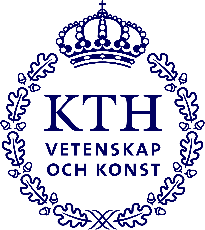 De grå fälten är stödtext med förslag på innehåll/anvisningar. För att enkelt flytta till nästa fält, klicka på tangenten F11 eller klicka i fältet. Skriv in egen text eller radera fältet. Använd inte Tab-tangenten. Ta även bort dessa instruktionsfält!Innehållsförteckningen ska du inte fylla i själv. Du skriver rubriker genom att först klicka på formatmallen KTH Rubrik 1 och därefter skriva själva rubriken. Klicka sedan i innehållsförteckningen och tryck på tangenten F9 så uppdateras den automatiskt.Du fyller enbart i information i sidhuvudet när du väljer att skriva en rapport under KTH-wordknappen. Efterföljande sidor uppdateras med info genom att du går in på nästa sida.För rapporter som ska formges och tryckas, se information på http://intra.kth.se/regelverk/policyer/grafisk-profilSkapa tillgängliga dokument. Radera den här texten.Den här mallen är gjord för att enkelt ta fram skapa tillgänglighetsanpassade dokument. Det du som användare behöver göra är:Använd mallens styckeformat för att formatera rubriker, brödtext med mera när du infogar nytt innehåll. Eventuella tabeller ska alltid ha en tekniskt definierad rubrikrad. Detta säkerställer du genom att gå till fliken Tabelldesign och se till att checkrutan Rubrikrad är markerad. Det är även viktigt att varje cell i rubrikraden (första raden i din tabell) innehåller text/att det inte finns några tomma celler i den raden. Tabellen bör inte innehålla sammanfogade celler.Infoga alternativtext på eventuella bilder som är viktiga för att förstå innehållet*. Högerklicka på bilden och välj Redigera alternativtext, skriv sedan in en kort text, cirka 1–2 meningar, som tydligt förklarar bilden. Var kort och tydlig samt skippa formuleringar som ”bild på” eller ”foto av”. Är bilden logotyp är det dock bra att ha med det. Exempel på alternativtext: ”Lisa Svensson, en av forskarna bakom studien XX.” eller ”Logotyp Kungliga Tekniska Högskolan, KTH.”Infoga metadata via Arkiv -> Info. Till höger under rubriken Egenskaper fyller du i metadata. Syns inte alla alternativ, klicka på Visa alla egenskaper. Det som krävs för ett tillgängligt dokument är Titel och Ämne. Titel är namnet på ditt dokument och det första som kommer läsas upp för en användare av skärmuppläsare. Den bör vara kort och tydlig. Till exempel ”Mötesanteckningar för styrelsemöte, 23 juni 2021”. Ämne är en kortare beskrivning som gör det lättare att söka efter specifika dokument och innehåll. Cirka 1–2 meningar som beskriver innehållet i dokumentet. Exportera till PDFKlicka på Arkiv > Spara som och välj den plats där du vill spara filen. Undvik _ (understreck), ÅÄÖ och mellanslag i filnamnet.Välj PDF i listan Filformat i dialogrutan Spara som.Se till att alternativet Standard är valt. Klicka på Alternativ och kontrollera att kryssrutan Visa taggar för dokumentstruktur är markerad och klicka på OK.SammanfattningFör att flytta till nästa grå fält, klicka på tangenten F11. Skriv in egen text eller radera fältet. Innehållsförteckningen är ett fält som uppdateras med F9, så det kan du gå förbi manuellt. Ta bort detta fält!Skriv ingressSkriv brödtextRubriktest 1RapportDokumentdatumEv. diarienummerNamn på rapportSkapat av"Namn på nämnd/råd/dylikt"